INFORME SOBRE EL BULLYING ESCOLAR PDF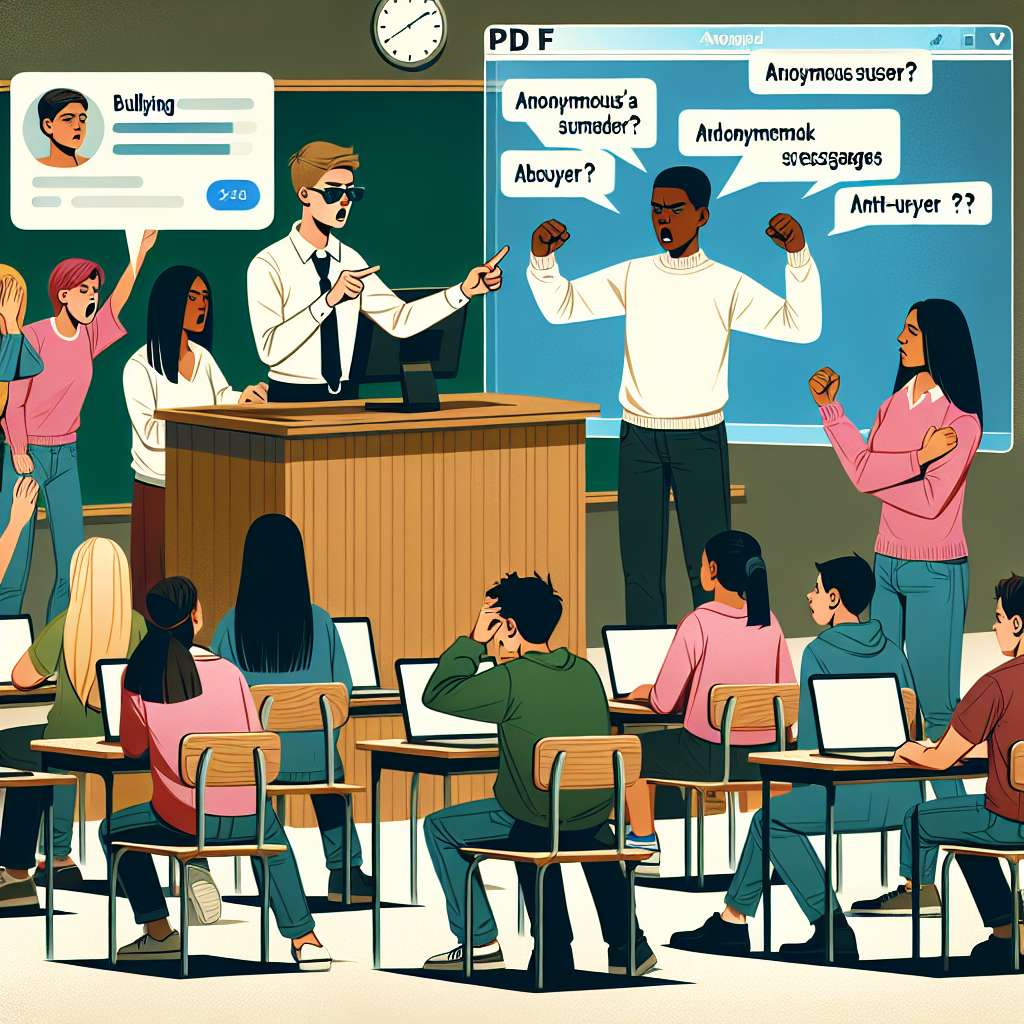 Informe sobre el Bullying Escolar

Introducción
El fenómeno del bullying escolar es un problema que afecta a muchos estudiantes en todo el mundo. Se trata de un tipo de acoso repetido y agresivo que ocurre dentro del entorno escolar, donde un estudiante o grupo de estudiantes ejerce poder sobre otro estudiante de manera constante. Este informe tiene como objetivo proporcionar una visión general del bullying escolar, sus causas, consecuencias y posibles formas de prevención.

Desarrollo
1. Definición y tipos de bullying escolar
El bullying escolar se refiere a un comportamiento repetido y agresivo que ocurre en el contexto escolar, donde un estudiante o grupo de estudiantes se burla, insulta o intimida a otro estudiante de manera constante. Existen diferentes tipos de bullying, entre ellos:

- Bullying verbal: insultos, apodos despectivos, burlas constantes.
- Bullying físico: golpes, empujones, agresiones físicas.
- Bullying psicológico: amenazas, exclusión social, difamación.
- Cyberbullying: acoso a través de medios electrónicos como redes sociales, mensajes de texto, correos electrónicos.

2. Causas del bullying escolar
El bullying escolar puede tener múltiples causas, entre ellas:

- Problemas familiares: la violencia y el abuso en el entorno familiar pueden llevar a que el estudiante agresor reproduzca estas conductas en la escuela.
- Falta de habilidades sociales: algunos estudiantes pueden carecer de habilidades sociales adecuadas para relacionarse de manera positiva con sus compañeros, lo que puede llevar a la agresión.
- Baja autoestima: los estudiantes con baja autoestima pueden recurrir al bullying como una forma de sentirse superiores y ganar poder sobre otros estudiantes.

3. Consecuencias del bullying escolar
El bullying escolar tiene graves consecuencias tanto para los estudiantes agresores como para las víctimas. Algunas de las consecuencias más comunes son:

- Problemas de salud mental: las víctimas de bullying pueden sufrir depresión, ansiedad, baja autoestima e incluso trastornos de estrés postraumático.
- Rendimiento académico: el acoso constante puede interferir con el rendimiento académico de las víctimas, ya que pueden experimentar dificultades para concentrarse y estudiar.
- Aislamiento social: las víctimas de bullying suelen experimentar una disminución en su círculo social, lo que puede llevar al aislamiento y a la falta de amigos.

4. Formas de prevención del bullying escolar
La prevención del bullying escolar requiere un enfoque integral que involucre a todos los miembros de la comunidad educativa. Algunas estrategias efectivas de prevención incluyen:

- Promover la conciencia y educación sobre el bullying en la comunidad escolar.
- Establecer políticas y reglas claras contra el bullying, que sean comunicadas a todos los estudiantes y personal escolar.
- Fomentar la empatía y las habilidades sociales entre los estudiantes, a través de programas de educación emocional.
- Establecer canales de comunicación seguros para que los estudiantes puedan reportar casos de bullying de manera confidencial.

Conclusiones
El bullying escolar es un problema serio y extendido que afecta a muchos estudiantes en todo el mundo. Sus consecuencias pueden ser devastadoras tanto para las víctimas como para los agresores. Es responsabilidad de toda la comunidad educativa trabajar juntos para prevenir y abordar el bullying escolar, promoviendo un ambiente escolar seguro y respetuoso.

Bibliografía
- Olweus, D. (1993). Bullying at school: What we know and what we can do. Wiley-Blackwell.
- Swearer, S. M., Espelage, D. L., Vaillancourt, T., & Hymel, S. (2010). What can be done about school bullying? Linking research to educational practice. Educational researcher, 39(1), 38-47.
- Gaffney, H., Ttofi, M. M., & Farrington, D. P. (2019). Evaluating the effectiveness of school bullying prevention programs: An updated meta-analytical review. Aggression and Violent Behavior, 45, 111-133.